Course Title: Prosthodontic                                                     Instructor: Ms. Salma Ishaq                             				           	             	            Max Marks: 30NOTE:           Mid term assignment Name:Muhammad Saeedid:13910Bs Dental 6 SEMISTER    Q1: Label the below diagram and describe the component of RPD?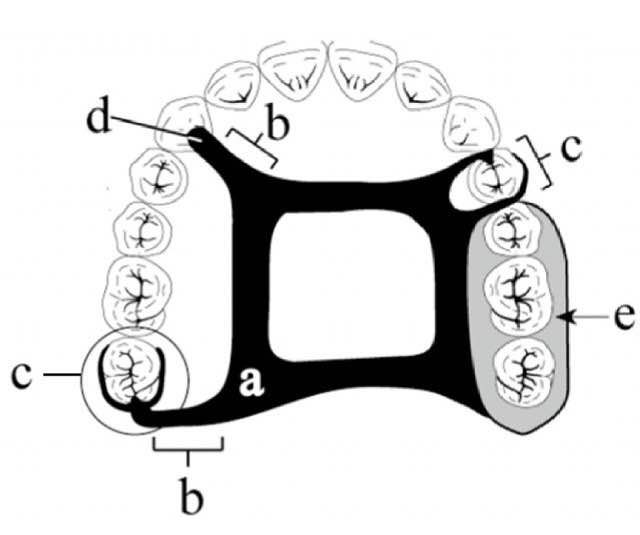 Q2: Why denture should be of low density? Give reasons.Q3: Briefly explain the types of major connector? ANS 1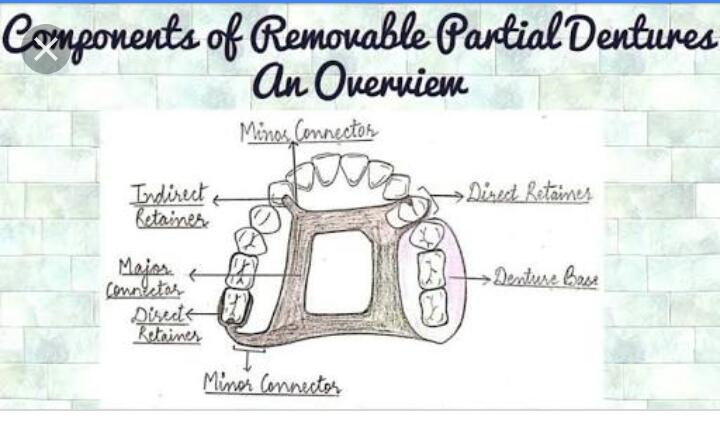 1) Anterior-Posterior palatal strap 2) Single palatal strap3)U-shaped palatal connector horseshoe.4Lingual bar 5)Lingual plate ______________________________________________________________________________(Ans 2)THESE ARE A FEW REASONS WHICH ARE GIVEN BELOW:1)The density of a denture should be low as to reduce mtication for on denture brring areas.2)The density of a denture should be low as to reduce mtication forces on denture brring areas.3) Retention forces will be low if the density of denture is high.4) If the density is high, the cohesion force is enable to retain the denture.5) Do not sette for less.6( These Artificial teeth are also easy to clean.7( They help maintain shape of the face.(ANS 3)A major connector joins the components of removable partial denture from one side of the arch to the opposite side.(TYPES OF MAXILLARY CONNECTORS)1.(Borders-6mm from gingival margins)2.(Anterior body should blend with the palatal anatomy)3.(Border should cross the margins at right angles)4.(Open Central connectors medial border should be located at the junction of the horizontal and vertical surfaces)(SIX TYPES OF MAXILLARY CONNECTORS)1.Palatal bar2.Palatal strap3.Antero-posterior palatal bar4.Horse-Shoe shaped5.Antero-posterior palatal strap6.Complete palatal(MANDIBULAR MAJOR CONNECTOR)1.Rigid without being bulky2.must not impinge on the movable floor of the mouth3.Relief required between the rigid metal conductor  and underying tissues.(FOUR TYPES OF MANDIBULAR CONNECTOR)1.Lungual bar2.Lingual plate 3.Double lingual bar4.Labia bar